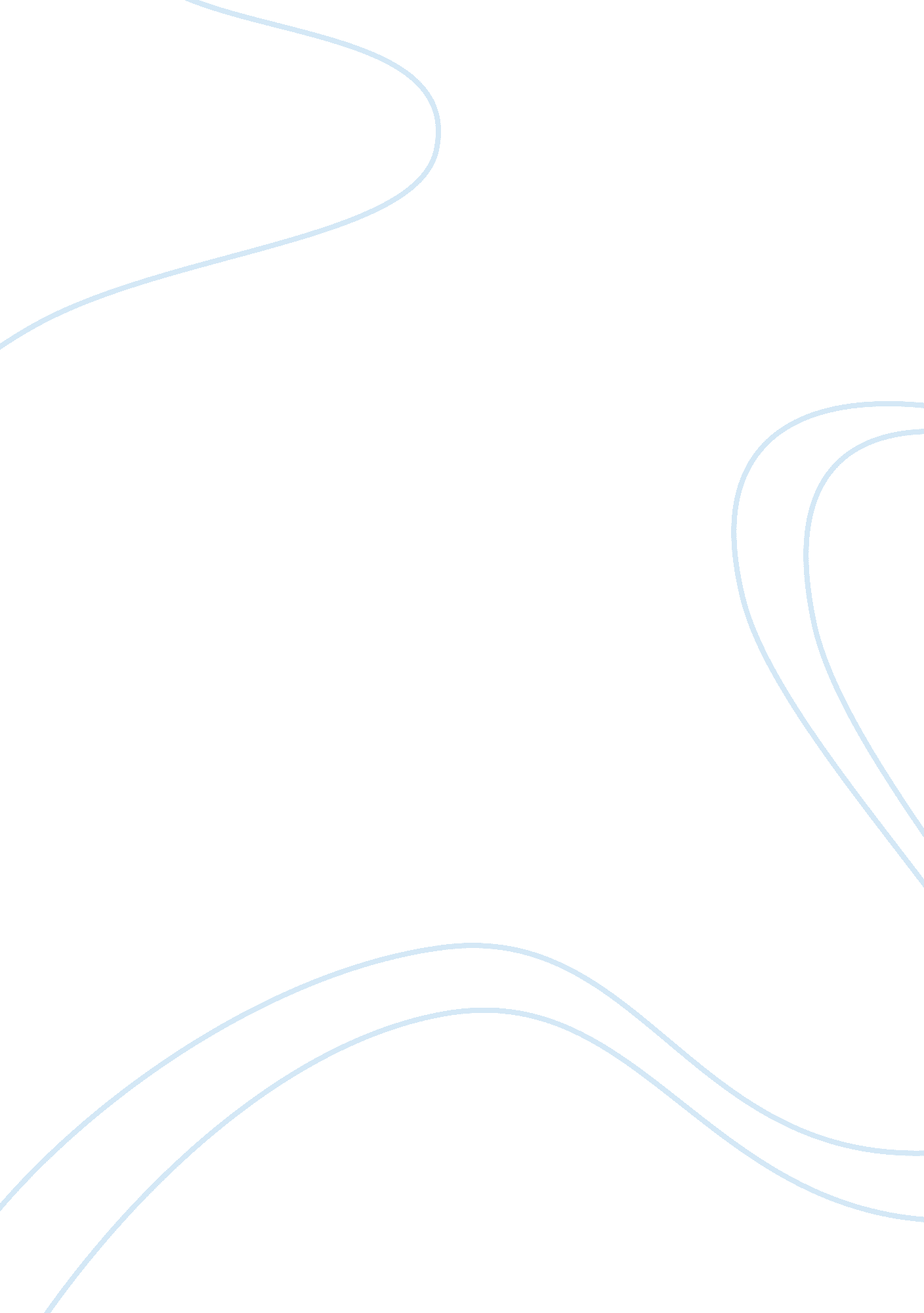 The internship and the final project education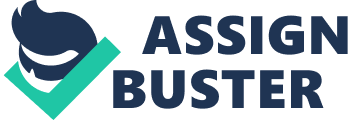 Contents Interdisciplinary Future In other positive responses to baneful premises about disciplinary individuality and answerability, sections big and little are prosecuting in outreach to secondary schools ( Belgum and Maxim ; Jensen ; Melin and Van Dyke ) . Increasingly, colleges and universities across the state study implementing plans that utilize the linguistic communication, thought, and content relation. I am believing here of the MLA Sessionss on classs utilizing double text interlingual renditions or appraisal of interlingual renditions in their cultural context ( Brown ; Ross ; Seyhan ) , on the usage of assorted media to learn civilization ( Kramer ; Stephens ) , on new interdisciplinary big leagues ( Duvick ) , and on the drift in alumnus classs to supply textual dimensions to cultural surveies by researching how linguistic communication reveals the building of cognition in societies ( Yaari ) . ( 11 ) Scholars who have long experience working with Gallic rational history and civilization and whose cognition is enhanced by expertness in the Gallic linguistic communication could convey to a schoolroom treatment greater apprehension of what in the Hagiographas of the above-named theoreticians is specifically Gallic. I have found that this facet frequently gets lost in the interlingual rendition of their Hagiographas to Anglophone academic contexts. Think besides of the expertness that could be brought to bear by foreign literature bookmans in the universe literature plans and in classs on postcoloniality that are routinely delivered in English sections. However, chances for conversation with such bookmans, which might put the basis for future exchanges, collaborative instruction undertakings, and interdepartmental class cross-listing, have ne’er been officially or even informally initiated. Therefore any possibility for conceive ofing new signifiers in which cross-departmental coaction could take topographic point is efficaciously closed off. Finding originative ways to establish such discussions-exchanges in which the benefits of exposing pupils to a broader scope of national, international, and multinational literary civilizations could besides be considered-would aid tremendously in interrupting down the barriers that so far have kept duologue of this kind from taking topographic point. ( 13 ) So many in ( 14 ) In SLA research, we have relied on coauthorship for some clip now. For illustration, in The Modern Language Journal, which I edited for 14 old ages, it is now more common to happen joint authors or multiple-author squads than it is to happen articles by individual writers. This tendency developed steadily over my editorship, in line with the turning interdisciplinary nature of research. ( 152 ) ( 15 ) Since the early 1980s, research in foreign linguistic communication acquisition and teaching method has stressed the importance of a student-centered, communicative schoolroom environment in which the scholar is encouraged to research in a meaningful manner the mark linguistic communication and the assorted cultural phenomena that are associated with it. In foreign linguistic communication acquisition theory and pattern, gone are the yearss when pupils would dutifully finish prohibitionist, contextless grammar-translation exercisings that the instructor, as “ authorization or adept sender of cognition, ” had prepared possibly decennaries earlier ( Lee and VanPatten 5 ) . Alternatively, the linguistic communication schoolroom is a infinite where lingual production is conditioned by the pupils ‘ “ places, ” which are linked to experiences that are themselves shaped by the pupils ‘ intersubjective dealingss with other persons and civilizations. This sociocognitive position of 2nd linguistic communication acquisition is every bit pronounced in reading research, which acknowledges that there are as many possible readings of a text as there are readers and that each reader engages in different types of readings in so far as he or she participates in assorted cultural subgroups ( see, e. g. , Bernhardt, Reading ; Davis, “ Act ” ) . ( 18 ) Assuming that worsening registrations in literature classs are a consequence of the topic ‘ s dust-covered repute in our fast-paced, consumer-focused planetary economic system, many plans have begun to cut down their offerings in literature in favour of foreign linguistic communication classs for specific intents or to drop literature wholly in favour of interdisciplinary cultural surveies classs. Indeed, the individuality of literature as outcast in the late 20th century was clearly reflected in a session rubric at the 1998 ACTFL meeting, “ Alternatives to Literature: Multidisciplinary Language Courses for Changing Student Populations. ” The description of the session read as follows: This synergistic session will show how to plan language/culture classs for diverse pupil populations that connect with many academic subjects. [ . A . A . ] The results include: execution of the [ Standards ‘ s ] Five Cs, keeping of pupils through relevant subjects, development of professional communicating accomplishments, and enlisting of pupils for traditional literature classs. ( Solberg ) ( 18 ) Restlessness throughout the profession may be fueling welcome enterprises by assorted associations for literary surveies to develop particular Sessionss dedicated to the instruction of literature at their one-year meetings. My ain instruction has benefited tremendously from treatments of learning schemes and engineerings sponsored by the major organisations for seventeenth-century Gallic literature in the United States ( e. g. , North American Society for Seventeenth Century French Literature, Society for Interdisciplinary French Seventeenth-Century Studies, MLA Division of Seventeenth-Century French Literature ) . Admiting a particular debt to my fellow dix-septiemistes, particularly Deborah Steinberger for her first-class presentation on salon diversion at the 1997 meeting of the Society for Interdisciplinary French Seventeenth-Century Studies, I would wish to chalk out out how foreign linguistic communication literature can be taught with an oculus toward these impressions of reader-response and sociolinguistic proficiency cardinal to the Standards, without losing sight of the literary text as the privileged object of survey. ( 18 ) So many ( 19 ) This is the multicultural land floor of foreign linguistic communication sections, where linguistic communication survey is deriving in importance and reputability and keeping its ain in the rational landscape of the humanistic disciplines. But can at that place be a common land among such Fieldss that have grown so far apart as literary and cultural surveies ( humanistic disciplines ) , SLA research ( societal scientific disciplines ) , and foreign linguistic communication methodological analysis ( instruction ) ? Can at that place be a common manner of speaking about linguistic communication, literature, and civilization? The interdisciplinary field of applied linguistic communication surveies or applied linguistics has been proposed as offering such a common land ( Kramsch, “ Foreign Languages ” and “ SLA ” ) . ( 20 ) Harmonizing to a Stanford proposal for a PhD child in applied linguistics, “ applied linguistics is an interdisciplinary field which examines and explores linguistic communication as it pertains to learn, larning, interlingual rendition, instruction and linguistic communication policies. ” Applied linguists are concerned with bridging the spread between the theory and the pattern of linguistic communication usage in all facets of mundane life where linguistic communication plays a function, including foreign linguistic communication schoolrooms. In this regard the subject ‘ s function is different from that of what used to be called linguistics, which in its narrowest construct served to bridge the textual spread between linguistic communication and literature in scholarly exegesis. In foreign linguistic communication sections, applied linguists non merely concept SLA theories and do recommendations for pedagogical pattern but besides investigate the procedure by which pupils appropriate a foreign linguistic communication and do it their ain. How do pupils travel from larning the text edition ‘ s grammatical and lexical regulations to developing existent eloquence in communicative pattern? How do they reassign stylistic or literary analysis to an apprehension of their textual productions? How do they use their cognition of a foreign civilization to an apprehension of their ain? ( 20 ) Academic challenges arise at the boundary between theory and pattern. Speculating about hybridity, heteroglossia, transitional surfaces, boundaries, multilingualism, and so on is considered a scholarly activity, but change overing that theory to pattern is non. Applied linguistics problematizes and theorizes boundaries in its research docket, but in its practical facet it must hold pupils see the boundary before they can reflect on it. Methodological challenges arise at the boundary between disciplinary research methodological analysiss. There are costs to interdisciplinary research in footings of asperity and the building of legitimate objects of cognition. To what extent can literary bookmans afford to pull on assorted disciplinary discourses outside the humanistic disciplines, like those of the societal scientific disciplines? To what extent can societal scientists afford to pull on discourses in the humanistic disciplines? Diversifying the beginnings of cognition requires the sort of multicultural academic openness displayed by the alumnus pupils at the beginning of this paper. ( 20 ) From without, linguistic communication sections are under force per unit area by college decision makers and course of study commissions to portion their “ human resources ” ( typically their junior module members ) with a overplus of inter- and cross- disciplinary plans, including freshman seminars, writing-intensive seminars, humanistic disciplines core classs, adult females ‘ s or gender surveies, comparative literature plans, international surveies, and so on. Since co-workers either encompass these interdisciplinary chances ( they ‘ d instead learn a seminar in literary surveies than Russian 101 ) or avoid them like the pestilence ( absolutely happy to learn six different classs on eighteenth-century Gallic play ) , the undertaking of voyaging between these conflicting curricular outlooks sums to an invitation to travel clam excavation in a minefield. Add that some of these plans gobble up non merely faculty resources but besides big leagues, and it is easy to see why co-workers are non mounting over one another to be chairs of foreign linguistic communication sections. ( 21 ) Many of these alterations may be easier to do at Middlebury, with its comparatively seamless integrating of foreign linguistic communication survey into the overall course of study, with its support for and involvement in interdisciplinary undertakings of which foreign linguistic communication module members are an built-in portion. But I am convinced that even in topographic points with more stiff disciplinary boundaries than we have at Middlebury, demonstrated involvement in sharing in an interdisciplinary undertaking on planetary or intercultural surveies will be welcomed by co-workers in other Fieldss. Before we can worry about linguistic communication demands and ways to pull and maintain pupils, we must set up a presence in the course of study. The current stage of interdisciplinary enterprises and curricular invention is a aureate chance to repossess some lost land by showing to our co-workers and pupils that foreign linguistic communication sections, with their local cognition and cultural expertness, can supply the intelligence on the land that will forestall us from doing dearly-won cross-cultural bloopers. The maestro narration on foreign civilizations is written by foreign linguistic communication sections, and it is non written in English. By repossessing the cultural expertness we have ceded to other countries of the course of study, foreign linguistic communication sections across the state can assist forestall a planetary freezing and other glooming prognosiss. ( 21 ) So where bash we travel one time we have abandoned the historical period criterion and have adopted a various theoretical account related to the broader and more holistic field of cultural surveies, one in which canonic and noncanonic literature could play a cardinal function? There is surely no deficit of illustrations of new “ routing mechanisms ” to flesh out Gallic and francophone culture. 9 In my subdivision, the eighteenth-century specializer teaches a class that examines the heterotaxy of eighteenth-century novels to the film of the 20th century. Our cinema specializer teaches a class that compares the work of francophone movie managers with that of their Gallic opposite numbers on the Continent. Two of our twentieth-century specializers form the nucleus of an interdisciplinary plan they call Normandy Scholars. Involving module members from history, political scientific discipline, and sociology, this plan surveies the phenomena and the “ civilization ” of World War II, its precipitating events and its digesting wake. Students are selected for this elaborately organized plan that includes an intensive full-semester course of study of surveies and concludes with a three-week survey circuit of Normandy. ( 22 ) Asiatic American literature combines history, political relations, and literature to joint altering group and single individuality the subjects of which include aesthetics, colonialism, in-migration, transnationalism, globalisation, gender, and gender. The impact of alteration from the Middle Ages to the early modern universe ; how such historical force per unit areas along with developments in mathematical position and scientific discipline challenged earlier constructs of infinite, artistic signifier, the ego, political relations, the Godhead, and the physical existence on the threshold of the modern epoch. Interdisciplinary methods of reading texts include: Aristotle, Dante, Chaucer, Canterbury Tales ; Christine de Pizan, Letters of Columbus ; Machiavelli, The Prince ; Luther, Montaigne, Marlowe, Doctor Faustus ; Wroth, Galileo, Donne, Shakespeare, Othello ; and plants of art and music. Graphic novels Interdisciplinary. Evolution, capable affair, signifier, conventions, possibilities, and hereafter of the in writing novel genre. Guest lectures. Collaborative creative activity of a in writing novel by a squad of authors, illustrators, and interior decorators. Prerequisite: consent of teacher. In add-on to emphasis upon near reading different methods of instructions can be practised. These can include provided talks on a given topic which can be presented by experts in assorted Fieldss of survey. The talks could be performed entirely by one, or jointly by two or more ( dependant on how much clip can be specified to a specific topic at manus and from how many facets it can be studied ) lectors. The undertaking is wholly dependent on “ openness to new attacks ” ( Moran 26 ) . The feedback of the pupils besides may be required in varied signifiers like “ scholarly composing [ or ] belletristic news media ( 26 ) . In this really pattern there can be a parallel survey between the high and “ uncultivated civilization produced by the web of different manners of composing in the emerging capitalist market place ” ( 26 ) . As Leavis called it “ ‘ a existent literary involvement is an involvement in adult male, society and civilisation, and its boundaries can non be drawn ; the adjective is non a circumscribing 1 ‘ ” ( qtd. in Moran 27 ) . Interdisciplinary Approaches to Teaching Literature Presents programmes abound in modules ( e. g. in Stanford University ) that offer interdisciplinary classs to the interested pupils non merely to those studying literature but others in varied Fieldss of humanistic disciplines. These classs are recognized to be indispensable harmonizing to the demands and involvements of literature pupils matching to their personal life and rational aims. In such classs the accent is upon one loosely defined literary subject, period, genre, subject, or job with an interdisciplinary plan of classs relevant to that enquiry. These interdisciplinary Fieldss can be chosen from among anthropology, humanistic disciplines, classics, comparative literature, European or other literature, feminist surveies, history, modern idea and literature, doctrine, political scientific discipline, and African American surveies which should chiefly concentrate on the class chosen by the pupils. Throughout the class the pupils must manus out interdisciplinary documents every bit good. In order to specify what is meant by the term 1 should travel back to the root ‘ discipline ‘ in the first topographic point and the exceptional positions towards it which has ended up in the outgrowth of ‘ inter’disciplinarity. Disciplines, harmonizing to Michel Foucault, “ are constituted through the restriction of cognition, munition of boundaries, and penurious mandate of their speech production subjectsaˆ¦ [ which ] allow merely certain talkers to state certain things in certain contexts ” ( qtd. in Scullion ) . Naturally the boundaries put by assorted subjects can non travel with the basically postmodernist/poststructuralist nature of assorted scientific kingdom of cognition today. F. R. Leavis argues “ ‘ that the cardinal job with the modern university is one that afflicts society as a whole: the division of labor into self-contained units in ‘ technologico-Benthamite civilization ‘ ” ( qtd. in Moran 28 ) . Amplification needed. Ironically plenty, different scientific subdivisions such as biochemistry, nanotechnology, medical technology, or geophysical sciences suggest that by and large, scientific spheres have proven to be more welcoming and unfastened to the credence of interdisciplinary attacks to them than those of humanistic disciplines. The deficiency of involvement in humanistic disciplines has been interpreted and justified in footings of the inclination of the humanistic disciplines practicians to continue their foibles and singularity. Yet, the tendency has besides started to happen way into the universe of humanistic disciplines in the post-War epoch. The penetration was originally granted through the plants of Foucault and Bourdieu. Nowadays, varied subjects including anthropology, literature and literary theories, sociology, depth psychology, historiography, linguistics and semiologies, human ecology, political relations and cultural surveies, and movie surveies together have created a web of subjects which can cast light upon topics of surveies from different positions, harmonizing to which the advocates of interdisciplinarity claim to hold a better attack to the world of things than each of them practised on their ain. Lacan ‘ s part to post-Freudian depth psychology was influenced by the plants of the anthropologist Claude Levi-Strauss whose theory of form in bend, had originated from the theories of the linguist Saussure. Roland Barthes, besides extended his semiotic analysis to the cultural and political theories. It goes without stating that film and movie industry has long since been affected by their interrelatedness with the universe of literature, particularly in the versions of great literary plants ; the semiotic theories of bookmans like Christian Metz besides, root from the same root. For Derrida, the footing of interdisciplinarity is founded upon the thought of ‘ gift ‘ which provides the chance to get away “ cold economic reason ” and traditional economism ( Derrida in Wortham ) . The really dianoetic nature of gift ( esp. in the Fieldss of or connected to humanistic disciplines ) brings forth the interdisciplinary misdemeanor of reason, “ a force that a critical discourse of civilization would look to consequence as a status of its response ( to the call of the gift ) ” ( ibid. ) . Among all such subjects cultural surveies is best accompanied among literary theorists as an interdisciplinary field for it can implant distinguishable facets of existent life which are defined and justified through cultural issues and beliefs. Therefore, it is traveling to be studied in more deepness than the remainder mentioned. Literature and Law Literary texts have been long put in libraries of jurisprudence books ; this can turn out the necessity of interdisciplinarity between the two. Dunlop presents the two footings of “ Law in Literature ” and “ Law as Literature ” , the former being the “ survey of representations of the legal order in fiction ” which covers the scope of assorted literary genres. Major figures who populate jurisprudence libraries are Shakespeare, Kafka, Camus, Dickens, and Melville. The latter on the other manus, “ pull penetration from literary unfavorable judgment and theory to help reading and reading of legal texts, and peculiarly judicial determinations ” ( Dunlop ) . Many authors since the clip of Aeschylus have contemplated upon the topic in a manner that the reader of their text could no longer take the same attitude towards the parties in legal instances as held before reading them. Dickens ‘ s Bleak House for illustration, brought the few figure of Chancery jury members into spotlight as a major job of the tribunal in the 19th century. Orwell ‘ s 1984 pictures a dystopian image of “ the absence of jurisprudence ” in the legal system merely similar to its presentation in Kafka ‘ s “ Before the Law ” as an eternal procedure of futility. The scene related to Portia ‘ s legal statement in Shakespeare ‘ s Merchant of Venice, if non less, is either every bit or more interesting to the pupils of jurisprudence than those of literature. The appropriation and necessity of literary texts as portion of the organic structure of jurisprudence challenges the “ reason and the regulation of jurisprudence ” which detecting the bounds of regulations neglects certain facets of life ( ibid. ) . What remains as a job lies in the command of the 2nd subject. Literature and Medicine Medical impressions have appeared in literary plants since the clip of Homer. Shelly ‘ s Frankenstein, Huxley ‘ s Brave New World, Camus ‘ s Plague, Perkins ‘ s The Yellow Wallpaper, and Kasey ‘ s One Flew Over Cuckoo ‘ s Nest are few illustrations of the kind. It is believed that such scientific issues in literary plants are to the benefit of both English, and scientific discipline pupils, assisting them have a better apprehension of the up-to-date issues of twenty-first century. One Flew over Cuckoo ‘ s Nest was published in the clip “ when diabolic causing ( ‘ The Satan made me make it ‘ ) could no longer explicate deviant behaviour of psychotic patients ” ; neither could moral motions command the environment ( Stripling ) . The affair in the mentioned narrative is the power battle between the staff of the mental establishment and those being institutionalized “ afflicted by many types of mental unwellnesss ” ( Stripling ) . Harmonizing to Stripling “ the film ‘ s in writing portraiture of interventions administered to unforgettable characters changed the class of medical history: electroconvulsive therapy intervention was replaced by talk therapy and drugs like Prozac ” ( Stripling ) . Once and for all, it in fact stopped or, to a great grade, lessened the flow of hospitalization of those whose nonconformity was diagnosed as abnormalcy. Literature and Music The cultural and aesthetic dealingss between the twin humanistic disciplines of literature and music have been noticed since antiquity. The “ referential uncertainness ” long specified to music is now regarded as a constituent of linguistic communication ( Cornik and Samuels ) . Wittgenstein claims “ Understanding a sentence is much more kindred to understanding a subject in music than one may believe ” ( Cornik and Samuels ) . Consequently, the significance of music happens to be more of a cultural affair. Peter Dayan besides shows the indispensable function of music in “ Derrida ‘ s theorisation of textuality, emerging as the perfect metaphor for his construct of the original unknowable ‘ trace ‘ . Some countries of involvement can include “ attacks to word and vocal, music and text in ritual context, musical narrations ” , etc. A good illustration can be the interdisciplinary survey of Milton ‘ s Samson Agonistes and Handel ‘ s cantata Samson supplying land for “ learning about literary and musical genre, about the Biblical tradition, about public presentation, about response and audience, and more ” ( ibid. ) . Drawbacks After all, there are serious and inevitable inquiries which deprive interdisciplinarity from a wholly welcoming land. The challenge of finding who is authorized for a given subject to talk for, the hindrance of linguistic communication in foreign linguistic communication and literature sections ( which “ strive to make as much lingual and cultural genuineness as possible ” ) , where they are to be positioned in the course of study, the cutoffs in budget specified to extradisciplinary affairs which Stanley Fish refers to as “ War on higher instruction ” are to advert merely a few ( Scullion ) . There are bookmans like Henry Higgins who take the turning tendency of interdisciplinarity an result of today ‘ s consumerism and suggest that ‘ good ‘ literature will finally shrivel if interdisciplinarity is to be overvalued ( Bloom qtd. in McCarthy ) . To him, “ we must still learn literature in its fullest sense if our end is the release of the spirit. We must non be seduced into believing [ that ] literature is unimportant merely because the forces of consumerism, philistinism, and the Hollywood amusement endeavor all work against the polish of critical thought, lingual expertness, and literary sensitiveness ” ( qtd. in McCarthy ) . Interdisciplinary Future Regardless of the resistances to interdisciplinary nature of today ‘ s different subjects, the benefits seem to outweigh its disadvantages. It is believed that the ambiance provided is one of collaborative instructions between neighboring module members every bit good as liberating pupils of their ignorance of the universe around and beyond their ain big leagues. Furthermore, it is decided that regardless of benefits or drawbacks, the kernel of the times we are populating in, demands the interdisciplinarity of apparently diametrically opposing Fieldss of idea and pattern. 